eJournal Ilmu Pemerintahan, 11 (1): 2023 : 179-188ISSN 2541-674x (Cetak), ejournal.ip.fisip-unmul.ac.id© Copyright 2023EFEKTIFITAS PEMBANGUNAN PRASARANA DI KECAMATAN KRAYAN TIMUR KABUPATEN NUNUKAN PROVINSI KALIMANTAN UTARA Rolly Juliantho Ramlu, Anwar, BudimaneJournal Ilmu Pemerintahan Volume 11, Nomor 1 , 2023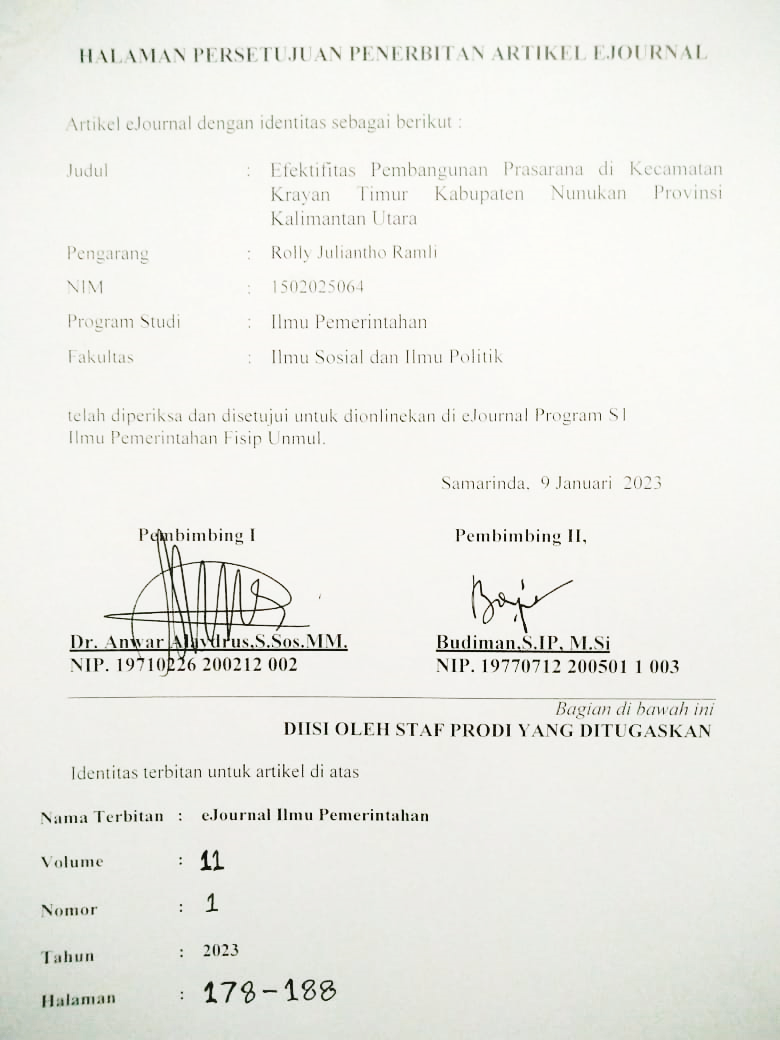 eJournal Ilmu Pemerintahan, 11 (1): 2023 : 179-188ISSN 2541-674x (Cetak), ejournal.ip.fisip-unmul.ac.id© Copyright 2023EFEKTIFITAS PEMBANGUNAN PRASARANA DI KECAMATAN KRAYAN TIMUR KABUPATEN NUNUKAN PROVINSI KALIMANTAN UTARARolly Juliantho Ramli,1 Anwar,2 Budiman3AbstrakPenelitian dimaksudkan untuk Mengetahui Efektivitas Pembangunan Prasarana Di Kecamatan Krayan Timur Kabupaten Nunukan Provinsi Kalimantan Utara. Jenis penelitian ini adalah Deskriptif kualitatif dengan menggunakan  Fokus Penelitian yaitu Produksi Kemampuan Organisasi Untuk Memproduksi Jumlah dan Mutuoutput Sesuai Dengan Permintaan Lingkungan, Pencapaian kuantitas pekerja/jasa yang dihasilkan, Kualitas yang dihasilkan oleh organisasi, Kepuasan untuk menunjukan tingkat dimana organisasi dapat memenuhi kebutuhan masyarakat. Sedangkan sumber data yaitu Camat Kecamatan Krayan Timur, Sekretaris Camat, Staf kantor Kecamatan Krayan, Kepala Desa, Tokoh besar Kecamatan Krayan Timur dan Masyarakat Kecamatan Krayan Timur. Teknik pengumpulan data yaitu observasi, wawancara, dan dokumentasi. Sedang kan teknik analisi data meliputi: pengumpulan data, reduksi data, penyajian data, dan verifikasi. Temuan dalam penelitian ini yaitu Pemekaran Kecamatan Krayan Timur sangat berdampak positif bagi Masyarakat Kecamatan Krayan Timur, karena dengan pemekaran tersebut pembangunan sarana dan prasarana meningkat bila dibandingkan sebelum pemekaran. Pasca pemekaran banyak sarana dan prasarana publik yang dibangun pemerintah di Kecamatan Krayan Timur,Masyarakat berharap kepada pemerintah agar dapat meningkatkan pembangunan di Kecamatan Krayan Timur.Kata Kunci : Efektifitas, Pembangunan, Prasarana1 Mahasiswa Program Studi Ilmu Pemerintahan, Fakultas Ilmu Sosial dan Ilmu Politik, Universitas Mulawarman. Email: rollyjuliantho3@gmail.com2 Dosen Pembimbing 1, Dosen Program Studi Ilmu Pemerintahan Fakultas Ilmu Sosial dan Ilmu Politik Universitas Mulawarman3 Dosen Pembimbing 2, Dosen Program Studi Ilmu Pemerintahan Fakultas Ilmu Sosial dan Ilmu Politik Universitas MulawarmanPendahuluanPemekaran wilayah atau pembentukan daerah otonomi baru semakin marak sejak disahkannya Undang – Undang No. 22 Tahun 1999 tentang Pemerintahan Daerah yang kemudian direvisi menjadi UU No. 32 Tahun 2004 dan saat ini direvisi kembali menjadi UU No. 23 Tahun 2014. Dewasa ini yang tidak dapat dipungkiri bahwa pemekaran wilayah ini dapat memberikan dampak yang baik maupun dampak yang buruk. Pemekaran wilayah bertujuan untuk memajukan pembangunan dengan cepat serta meningkatkan pelayanan publik yang Lebih baik kepada masyarakat.Undang-Undang Nomor 32 Tahun 2004 memberikan peluang yang besar bagi suatu daerah yang memiliki potensi sumber daya alam dan manusia serta luas wilayah untuk dimekarkan menjadi beberapa daerah. Hal ini dimaksudkan agar mobilisasi dan percepatan proses pertumbuhan dan pembangunan dapat menyentuh serta menjangkau segenap aspek kehidupan masyarakat hingga ke daerah-daerah terpencil. Banyak daerah-daerah terpencil yang belum terjangkau pembangunan secara maksimal. Begitu juga dari sisi pelayanan terhadap masyarakat, maka dengan diperkecilnya wilayah administratif tentu akan memperpendek rentang kendali pelayanan.Undang-Undang No 23 Tahun 2014 tentang Pemerintahan Daerah mengatur beberapa prasyarat bagi adanya pemekaran wilayah. Syarat  tersebut antara lain syarat teknis, fisik kewilayahan, dan administratif. Demikian juga dalam Pasal 222 UU No 23 Tahun 2014 menjelaskan mengenai persyaratan dasar, teknis, dan administratif, dalam pengadaan pemekaran suatu wilayah. Tujuan dari pemekaran wilayah adalah dalam rangka peningkatan 3 pelayanan kepada masyarakat, percepatan pertumbuhan kehidupan demokrasi, percepatan pelaksanaan pembangunan perekonomian daerah, percepatan pengelolaan potensi daerah, peningkatan keamanan dan ketertiban, serta peningkatan hubungan yang serasi antara pusat dan daerah.Melihat sisi positif pemekaran daerah adalah untuk menyelesaikan masalah ketertinggalan suatu daerah. Hanya yang pasti, dengan pemekaran daerah mempunyai peluang untuk lebih diperhatikan dan keluar dari ketertinggalan. Bagaimana tidak, dengan menjadi daerah otonom maka pembangunan daerah lebih maju dan pelayanan masyarakat menjadi lebih dekat dan memiliki anggaran yang dikelola sendiri yang dapat digunakan untuk membangun daerah tersebut. Pemekaran Kecamatan harus melalui proses yang sesuai dengan ketentuan perundangan yang berlaku dan tentunya memerlukan waktu. Pemerintah Provinsi maupun Kabupaten/Kota dimana terdapat Wilayah Kecamatan yang akan dimekarkan tentunya sangat memahami aspirasi masyarakat untuk mendapatkan pelayanan pemerintah, pembangunan, dan kemasyarakatan secara lebih optimal.Kecamatan atau yang disebut dengan kata lain adalah bagian wilayah dari Daerah kabupaten/kota yang di pimpin oleh camat. (UU No. 23 Tahun 2014 Tentang Pemerintahan Daerah). Menurut Widjaja (2005:26) kecamatan adalah satu organisasi atau lembaga pada pemerintahan daearah yang bertanggungjawab kepada kepala daerah dan membantu kepala daerah dalam penyelenggaraan pemerintahan sesuai dengan kebutuhan daerah dancara untuk meningkatkan pelayanan dan kesejahteraan masyarakat tersebut adalah dengan pemekaran kecamatan dengan melihat kenyataan bahwa pelaksanaanya berpengaruh baik atau buruk terhadap peningkatan pelayanan.Pemekaran kecamatan yang semula hanya satu wilayah kemudian dibagi menjadi dua kecamatan bukan hal yang mudah, dimana pemekaran harus membutuhkan personil yang cukup, harus memiliki kantor kecamatan sendiri, membutuhkan fasilitas kantor lainya termasuk di dalamnya biaya rutin yang kesemuanya itu dimaksudkan agar dapat menunjang kelancaran pelaksanaan roda pemerintahan di kecamatan. Setelah dilakukannya pemekaran kecamatan, yang perlu dipersoalkan adalah pelayanan pemerintah terhadap masyarakat akan menjadi lebih baik. Dari perubahan tersebut dampak yang dapat dinikmati oleh masyarakat dengan adanya pemekaran kecamatan adalah masyarakat dapat lebih cepat dalam pelayanan dan lebih efisien dalam melakukan kegiatan yang dilaksanakan oleh pemerintah. 	Contoh pemekaran Kecamatan salah satunya adalah di kabupaten Nunukan, Dimana pada awalnya hanya ada 1 kecamatan, tetapi Sejak tahun 2016 sampai sekarang ada 5 kecamatan baru yang telah di bentuk/dimekarkan yakni: Krayan Induk, Krayan Tengah, Krayan Selatan, Krayan Barat, dan Krayan Timur. Alasan pemekaran kecamatan terjadi karena adanya tuntutan dan keluhan dari masyarakat kepada kepala desa dan tokoh-tokoh masyarakat di desa masing-masing.	Kecamatan Krayan Timur adalah merupakan salah satu dari 5 kecamatan yang di bentuk/dimekarkan. Krayan Timur salah satu daerah yang cukup banyak penduduknya dan luas tanah di daerah Krayan Timur juga tidak kalah luas tanahnya dengan Kecamatan Krayan yang lainnya. Di Kecamatan Krayan Timur, dari tahun 2016 hingga sekarang, pembangunan prasarana listrik belum dapat dirasakan diseluruh rumah tangga, dan untuk pelayanan telepon dari Telkom belum dapat menjangkau, sementara kondisi kondisi jalan di Kecamatan Krayan Timur belum terlalu baik. Maka dari itu perlu di lihat bagai mana pembangunan prasarana pasca pemekaran yang terjadi.	Pemekaran pada dasarnya memiliki beberapa tujuan yang harus dicapai. dimana tujuan pemekaran daerah yakni untuk meningkatkan kesejahteraan rakyat melalui peningkatan pelayanan kepada masyarakat, percepatan pertumbuhan kehidupan demokrasi, percepatan pelaksanaan pembangunan perekonomian daerah, percepatan pengelolaan potensi daerah, peningkatan keamanan dan ketertiban, peningkatan hubungan yang serasi antara pusat dan daerah. Dalam hal peningkatan kesejahteraan masyarakat yang dimaksud, ada dua hal yang penting untuk diperhatikan seiring dengan pemekaran yang terjadi yaitu bagaimana pemerintahan berlangsung dan bagaimana dampaknya di masyarakat setelah pemekaran tersebut berjalan. Artinya, pemekaran tersebut harus mempunyai implikasi positif terhadap kesejahteraan masyarakatnya, salah satunya dengan adanya percepatan pembangunan di wilayah yang dimekarkan tersebut.	Salah satu pembangunan yang diharapkan meningkat adalah pembangunan prasarana. Ketersedian prasarana menjadi hal yang penting bagi suatu daerah, karena kegagalan daerah dalam meningkatkan pertumbuhan ekonominya tidak hanya karena keterbatasan bahan mentah maupun tenaga kerja, tetapi karena keterbatasan dalam hal berbagai prasarana yang tersedia di daerah. Maka dari itu perlu pembangunan prasarana untuk dapat mengembangkan berbagai potensi yang dimiliki daerah.	Di Kecamatan Krayan Timur, dari tahun 2016 hingga sekarang, pembangunan prasarana listrik belum dapat dirasakan diseluruh rumah tangga, dan untuk pelayanan telepon dari Telkom belum dapat menjangkau, sementara kondisi kondisi jalan di Kecamatan Krayan Timur belum terlalu baik. Maka dari itu perlu di lihat bagai mana pembangunan prasarana pasca pemekaran yang terjadi.Berdasarkan latar belakang di atas maka penulis merumuskan masalah adalah seberapa efektif pembangunan prasarana di Kecamatan Krayan Timur Kabupaten Nunukan Provinsi Kalimantan Utara Pemekaran Kecamatan?Teori dan KonsepEfektifitasMenurut Abdurahmat (2003: 92) Efektivitas adalah pemanfaatan sumber daya, sarana dan prasarana dalam jumlah tertentu yang secara sadar ditetapkan sebelumnya untuk menghasilkan sejumlah pekerjaan tepat pada waktunya. Kemudian menurut Sondang P. Siagian (2001: 24) Efektivitas adalah pemanfaatan sumber daya, sarana dan prasarana dalam jumlah tertentu yang secara sadar ditetapkan sebelumnya untuk menghasilkan sejumlah barang atas jasa kegiatan yang dijalankannya.Selanjutnya Atmosoeprapto (2002: 139) menyatakan, efektivitas adalah melakukan hal yang benar, sedangkan efisiensi adalah melakukan hal secara benar, atau efektivitas adalah sejauh mana kita mencapai sasaran dan efisiensi adalah bagaimana kita mencampur segala sumber daya secara cermat.Jadi dapat dipahami bahwa efektivitas merupakan pencapaian tujuan organisasi melalui pemanfaatan sumber daya yang dimiliki secara efisien, ditinjau dari sisi masukan (input), proses, maupun keluaran (output). Dalam hal ini yang dimaksud sumber daya meliputi ketersediaan personil, sarana dan prasarana serta metode dan model yang digunakan. Suatu kegiatan dikatakan efisien apabila dikerjakan dengan benar dan sesuai dengan prosedur sedangkan dikatakan efektif bila kegiatan tersebut dilaksanakan dengan benar dan memberikan hasil yang bermanfaat.Indikator Efektifitas Menurut Barnard dalam Prawirosentono (2008: 27) yang mengatakan bahwa efektivitas adalah kondisi dinamis serangkaian proses pelaksanaan tugas dan fungsi pekerjaan sesuai dengan tujuan dan saranan kebijakan program yang telah ditetapkan, dengan definisi konseptual tersebut didapat dimensi kajian, yaitu dimensi efektivitas program. Dimensi Efektifitas Program diuraikan menjadi indikator yaitu sebagai berikut:Kejelasan tujuan programKejelasan strategi pencapaian tujuan programPerumusan kebijakan program yang mantap Penyusunan program yang tepatPenyediaan sarana dan prasaranaEfektifitas operasional program Efektifitas fungsional program Efektifitas sasaran program Efektifitas individu dalam pelaksanaan kebijakan program Efektifitas unit kerja dalam pelaksanaan kebijakan program Pembangunan Menurut Syamsi Yuswar Zainul Basri & Mulyadi Subri (2006:15) pembangunan adalah proses perubahan sistem yang di rencanakan kearah perbaikan yang orientasinya pada modernis pembangunan dan kemajuan sosial ekonomis. Konsep pembangunan itu merupakan kunci pembuka bagi pengertian baru tentang hakekat fungsi administrasi pada setiap negara dan sifat dinamis. Pembangunan akan dapat berjalan lancar, apabila disertai dengan admnistrasi yang baik.Kemudian Menurut nation-building Sondang P. Siagian (2001:4) administrasi pembangunan meliputi dua pengertian, yaitu tentang admnistrasi dan tentang pembangunan. Administrasi adalah keseluruhan proses pelaksanaan keputusan-keputusan yang telah di ambil dan diselenggarakan dua orang atau lebih untuk mencapai tujuan yang telah di tetapkan sebelumnya. Sedangkan pembangunan adalah rangkaian usaha mewujudkan pertumbuhan dan perubahan secara terencana dan sadar yang di tempuh oleh suatu negara bangsa menuju modernitas dalam rangka pembinaan bangsa.Dari berbagai pendapat diatas dapat diketahui bahwa pembangunan adalah suatu usaha perubahan yang berencana yang tanpa akhir dengan melalui tahapan-tahapan dalam rangka pembinaan bangsa. Pembangunan juga dilakukan dengan mengikut sertakan seluruh masyarakat dalam suatu Negara.Prasarana Menurut Jayadinata (1992 dalam Juliawan,2015:5) prasarana merupakan suatu faktor potensial yang sangat penting dalam menentukan arah dan masa depan perkembangan suatu wilayah, karena pembangunan tidak akan sukses dan berjalandengan baik tanpa dukungan prasarana yang memadai, prasarana kota merupakan fasilitas umum yang menjadi penunjang utama terselenggaranya suatu proses atau kegiatan dalam kota yang pada akhirnya akan menentukan perkembangan kota. Dengan demikian prasarana kota merupakan fasilitas umum yang menjadi penunjang utama terselenggaranya suatu proses atau kegiatan dalam kota, yang padxa akhirnya akan menentukan perkembangan kota.Sedangkan menurut Grigg ( 1988 dalam Kodoatie,2005:8) prasarana adalah kelengkapan dasar fisik suatu lingkungan, kawasan, kota atau wilayah (spatial space) sehingga memungkinkan ruang tersebut berfungsi sebagaimana mestinya. Infrastuktur metujuk pada sistem fisik yang menyediakan transportasi, pengairan, drainase, bangunan-bangunan gedung dan fasilitas publik yang lain yang dibutuhkan untuk memenuhi kebutuhan dasar manusia dalam lingkup sosial dan ekonomi.Maka dapat dipahami bahwa prasarana merupakan kerangka dasar dari suatu sistem, kerangka dasar tersebut menjadi fasilitas umum dan pelengkapan dasar fisik yang memungkinkan lingkungan untuk berfungsi sebagaimana mestinya, serta menjadi penentu keberhasilan daru suatu perkembangan kota.Manfaat prasarana Manfaat prasarana berikut ini beberapa manfaat dari pengadaan prasarana atau infrastruktur terhadap suatu wilayah:Membantu menambah daya dukung lingkungan atau mengurangi beban lingkunganMelesatarikan alam lingkungan Mendukung kegiatan Meningkatkan interaksi sosial, ekonomi, dan kebudayaan Mengurangi jarak dan waktu, memudahkan, meringankan pembiayaan Merepresentasikan kemampuan suatu wilayahMetode PenelitianJenis penelitian yang digunakan dalam penelitian ini adalah deskriptif  kualitatif. Adapun fokus penelitian ini antara lain adalah:Efektifitas pembangunan prasarana di ukur dari:Pencapaian tujuan pembangunan prasaranaPencapaian target pembangunan prasarana KuantitasKualitasKepuasaan masyarakat terhadap pembangunan prasaranaFaktor-faktor pendukung dan penghambat dalam pembangunan prasarana di Kecamatan Krayan Timur Kabupaten Nunukan Provinsi Kalimantan Utara Pemekaran Kecamatan Dalam penelitian ini digunakan dua sumber data yaitu: Data primer dan data sekunder. Key informan sebagai sumber data primer adalah Camat Krayan Timur, Pegawai Kecamatan dan Tokoh masyarakat. Sedangkan data sekunder dalam penelitian ini bersumber dari dokumen, arsip dan laporan terkait dengan Efektifitas pembangunan prasarana di Kecamatan Krayan Timur Kabupaten Nunukan Provinsi Kalimantan Utara.Teknik pengumpulan data yang digunakan dalam penelitian ini adalah (1) tinjauan pustaka (library research), (2) Penelitian lapangan (field work research) yaitu melalui observasi, wawancara dan penelitian dokumen. Teknik analisis data yang digunakan peneliti adalah metode analisis kualitatif menurut Miles, Huberman dan Saldana (2014:31-33) yang meliputi kegiatan: (1) Kondensasi Data (Data Condesation), (2) Penyajian Data (Data Display), (3) Penyimpulan/Verifikasi (Drawing and Verifying Conclusions)Hasil Penelitian dan PembahasanEfektifitas Pembangunan Prasarana di Kecamatan Krayan Timur Kabupaten Nunukan Provinsi Kalimantan UtaraPencapaian tujuan pembangunan prasarana Berdasarkan hasil penelitian, diketahui bahwa tujuan pembangun prasarana adalah untuk meningkatkan kesejatraan masyarakat. Dengan hal ini pembangunan dilaksanakan terus-menerus sebagai suatu proses agar mampu tercapai keadaan masyarakat yang semakin membaik.Pembangunan jalan sudah sesuai dengan apa yang menjadi Tujuan pembangunannya. dimana dulu masyarakat krayan timur yang ingin ke kecamatan krayan induk untuk berbelanja atau menjual hasil panennya harus menunggu cuaca yang bagus agar bisa dapat dilewati, karena kalau hujan akses jalan kecamatan krayan timur menuju ke kecamatan krayan induk tidak dapat dilalui motor atau pun mobil, dan juga memakan waktu jam yang sangat lama, tapi dengan ada nya pembangunan jalan kini masyarakat krayan timur lebih mudah akses perjalannya, yang dulu perjalanan menuju ke kecamatan krayan induk sekitar 3 jam sampai 4 jam lamanya, tapi sekarang hanya 1 jam saja. pembangunan sekolah sudah sesuai dengan apa yang menjadi tujuan pembangunan nya. supaya gedung sekolah SD dan SMP tidak satu gedung lagi, dan tidak mengganggu proses mengajar SD ataupun SMP nya.pembangunan gereja sudah sesuai dengan apa yang menjadi tujuan pembangunan nya. supaya masyarakat krayan timur beribadah tidak lagi harus dilamin. Pembangunan lapangan sepak bola dan volly sudah sesuai dengan apa yang menjadi tujuan pembangunannya. agar memiliki lapangan yang layak di pergunakan dengan seutuhnya.Raharjo 2013 yang mengatakan bahwa tujuan pembangunan prasarana desa adalah meningkatkan kualitas kehidupan masyarakat desa memalui kegiatan-kegiatan pencapaian tujuan dari berbagai sosial, ekonomi, pendidikan, sarana kesehatan, budaya, agama, politik, dan keamanan, secara berkesinambungan dengan tetap mendapatkan kesamaan hak  menjunjung tinggi keadilan masyarakat.Dengan demikian pencapaian tujuan pembangunan prasarana Pembangunan kantor kecamatan sudah sesuai dengan apa yang menjadi tujuan pembangunannya. Masyarakat krayan timur yang selama ini berurusan di kecamatan krayan induk tidak jauh lagi berurusan. yang dulunya masyakat jauh-jauh dari kecamatan timur berurusan di kantor kecamatan krayan induk, kini tidak lagi. Pembangunan puskesmas sudah sesuai dengan apa yang menjadi tujuan pembangunan nya. masyarakat krayan timur yang selama ini berobat di kecamatan krayan induk tidak harus ke krayan induk lagi.Pencapaian target pembangunan prasarana Kuantitas  Berdasarkan hasil penelitian bahwa kuantitas merupakan jumlah yang dihasilkan dinyatakan dalam istilah seperti jumlah unit, jumlah siklus aktifitas yang telah diselesaikan. Dengan demikian bahwa kuantitas, taget bisa tercapai, dan sesuai dengan hasil dari kesepakatan masyarakat dalam musrembang yang dilakukan di Kecamatan Krayan Timur. pembangunan prasarana yang telah dibangun sudah dapat di rasakan masyarakat krayan timur baik dari segi pembangunan jalan, sekolah, gereja, kantor camat, lapangan olah raga dan puskesmas.Kualitas Berdasarkan hasil penelitian bahwa Pencapaian kualitas pembangunan yang dilaksanakan oleh pemerintah kecamatan krayan timur sudah memenuhi kebutuhan masyarakat sesuai dengan apa yang telah direncanakan bersama. Dengan demikian bahwa kualitas bahwa kualitas pembangunan prasarana yang dihasilkan sudah sesuai dengan apa yang telah disepakati bersama masyarakat kecamatan krayan timur sudah memadai dan terrealisasi dengan baik.Kepuasan masyarakat terhadap pembangunan prasarana Berdasarkan hasil penelitian bahwa Dalam hal ini peneliti menemukan bahwa ada sebagian masyarakat yang tidak puas dengan pembangunan prasarana desa yang merupakan hasil dari musrembang yang ada, hal ini dikarenakan masyarakat menilai bahwa pembangunan ini bukan merupakan prioritas dan kebutuhan dari masyarakat yang ada, namun ada juga masyarakat yang merasa terbantu dengan ada nya pembangunan prasarana yang merupakan hasil dari musrembang  yang ada.kepuasan adalah  merupakan ukuran untuk menunjukan tingkat dimana organisasi dapat memenuhi kebutuhan masyarakat. pada indikator ini peneliti akan membahas mengenai kepuasan dari masyarakat terkait pembangunan prasarana yang merupakan hasil dari musrembang yang ada di Kecamatan Krayan Timur.Dalam hal ini peneliti menemukan bahwa ada sebagian masyarakat yang tidak puas dengan pembangunan prasarana desa yang merupakan hasil dari musrembang yang ada, hal ini dikarenakan masyarakat menilai bahwa pembangunan ini bukan merupakan prioritas dan kebutuhan dari masyarakat yang ada, namun ada juga masyarakat yang merasa terbantu dengan ada nya pembangunan prasarana yang merupakan hasil dari musrembang  yang ada.Maka dapat dipahami bahwa pembangunan sarana dan prasarana yang dibutuhkan masyarakat di Kecamatan Krayan Timur juga peningkatan pembangunan dibidang sumber daya manusia, seperti menyediakan karyawan/pegawai yang memadai di beberapa instansi pemerintahan, kesehatan, pendidikan dan pertanian Kecamatan Krayan Timur. Faktor Pendukung dan Penghambat dalam Pembangunan Prasarana di Kecamatan Krayan Timur Kabupaten Nunukan Provinsi Kalimantan UtaraBerdasarkan hasil penelitian yang telah dilakukan, didapati sejumlah faktor pendukung dan hambatan yang dirasakan dalam efektifitas pembangunan prasarana di Kecamatan Krayan Timur Kabupaten Nunukan Provinsi Kalimantan Utara  ialah sebagai berikut: Faktor pendukung dalam pembangunan prasarana di Kecamatan Krayan Timur Kabupaten Nunukan Provinsi Kalimantan Utara bahwa Pemerintah Kecamatan Krayan Timur untuk mendorong partisipsi masyarakat dalam pembangunan prasarana adalah keterbukaan dan komitmen pemerintah kecamatan untuk melibatkan masyarakat. Sedangkan faktor pendukung yang dimiliki masyarakat untuk partisipasi dalam pembangunan prasarana adalah masih kuatnya sikap sosial atau gotong royongan masyarkat, kemandirian dan tingkat pendidikan masyarkat. Prinsip masyarakat sangat dierlukan dalam meujudkan pembangunan desa yang baik dan berkelanjutan. upaya pemerintah dalam mendorong partisipasi masyarakat sangat tepat karena peperintah desa mempunyai kewenangan untuk itu sebagaimana yang tertuang diundang-undang nomor 6 tahun 2014 tentang desa, pemerintah desa diberikan kewenangan penuh untuk mengurus pemerintah desa. Faktor penghambat dalam pembangunan prasarana di Kecamatan Krayan Timur Kabupaten Nunukan Provinsi Kalimantan Utara adalah kurangnya kecakapan aparat desa dalam pembukaan dan pencatatan pelaporan penggunaan keuangan desa yang mengakibatkan terhambatnya penyaluran keuangan desa berimbas pada proses pembangunan desa yang merupakan langka untuk memberdayakan masyarakat dalam pembangunan desa. selain itu kurangnya kepedulian masyarakat terhadap pentingnya pelaksanaan pembangunan bagi pertumbuhan ekonomi masyarakat sevara umum. Selain itu pendidikan yang masih rendah, hal ini mengakibatkan tingkat pemahaman masyarakat terhadap proses pembangunan menjadi minim sarana dan prasanaran. Faktor ini merupakan pendukung bagi terselenggaranya aktifitas Pemerintas Desa. Faktor lain yang menghambat upaya peperintah desa dalam mendorong partisipasi masyarakat dalam membangun desa, yakni pendidikan yang masi renda, hal ini mengakibatkan tingkat pemahaman masyarakat terhadap proses pembangunan menjadi mini, srana dan prasarana, faktor ini merupakan pendukung bagi terselengaranya aktifitas pemerintah desa. sarana dan perasarna yang harus cukup menjadi baik dari segi jumlah, dari segi kualitas dan praktis dari segi pembangunanya, syarat sarana dan prasarana yang perpengaruh terhadap penyelengaraan desa, keuangan, faktor ini adalah tulang punggung terselengaranya aktifitas pemerintah desa salah satunya otonomi terletak pada kemampuan dalam bidang keuangan. karena itu kemampuan keuangan ini akan sangat memberikan pengaruh terhadap penyelengaraan pembangunan desa.   PenutupKesimpulanBerdasarkan hasil penelitian serta pembahasan dalam penelitian ini akan memaparkan kesimpulan terkait Efektifitas Pembangunan Sarana dan Prasarana di Kecamatan Krayan Timur adalah sebagai berikut:Pembangunan prasarana di Kecamatan Krayan Timur sangat berdampak positif bagi masyarakat Kecamatan Krayan Timur, karena dengan adanya pembangunan tersebut sarana dan prasarana meningkat bila dibandingkan sebelumnya.Pembangunan sarana dan prasanaran publik yang dibangun Pemerintah di Kecamatan Krayan Timur, namun masyarkat berharap kepada Pemerintah agar dapat meningkatkan lagi pembangunan di Kecamatan Krayan Timur, mengingat daerah ini terletakn di dataran tinggi dan jauh dari pusat ibukota Kabupaten.SaranBerdasarkan hasil penelitian dan pembahasan yang telah disimpulkan diatas, maka ada beberapa saran yang ingin penulis sampaikan terkait Efektifitas Pembangunan Sarana dan Prasarana di Kecamatan Krayan Timur na antara lain:Diharapkan kepada Pemerintah Provinsi Kalimantan Utara khususnya Pemerintah Kabupaten Nunukan untuk dapat meningkatkan pembangunan sarana dan prasarana di Kecamatan Krayan Timur, mengingat Kecamatan Krayan Timur yang terletak di dataran tinggi dan akses yang jauh dengan pusat ibukota Kabupaten.Pemerintah Provinsi Kalimantan Utara khususnya Pemerintah Kabupaten Nunukan agar dapat memprioritaskan Kecamatan Krayan Timur dalam Rencana Pembangunan Daerah mengingat daerah Kecamatan Krayan Timur sangat terpencil.Pemerintah Provinsi Kalimantan Utara, khususnya Pemerintah Kabupaten Nunukan agar dapat memprioritaskan pembangunan fisik dan non fisik di Kecamatan Krayan Timur, selain itu menyediakan sumber daya manusia yang memadai di Kecamatan Krayan Timur sebagai wujud pembangunan.Daftar PustakaAbdurahmat, 2003. Pengertian Efektivitas. Jakarta : PT. Rineka Cipta   Agung, Kurniawan 2005. Transformasi Pelayanan Publik. Yogyakarta:  Pembaharuan.Arifin, Anwar. 2003. Komunikasi Poitik : Paradigma-Teori-Aplikasi-Strategi dan Komunikasi Politik Indonesia. Jakarta. PT. Balai PustakaAsnawi. 2013. “Efektivitas Penyelenggaraan Publik Pada Samsat Corner Wilayah Malang Kota”. UMM. Malang.Atmosoeprapto, Kisdarto, 2002. Menuju SDM Berdaya – Dengan Kepemimpinan Efektif    	dan Manajemen Efisien. PT.Elex Media Komputindo : Jakarta.Donnelly, Gibson. 1996. Organisasi, Prilaku, Struktur, Proses. Jakarta: ErlanggaHarmantyo, Djoko. (2007). Pemekaran Daerah dan Konflik Keruangan (Kebijakan Otonomi Daerah dan Implementasinya di Indonesia) Departemen. Geografi, FMIPA, Universitas Indonesia, Depok [online]Mahmudi. 2015. Manajemen Kinerja Sektor Publik. Yogyakarta: Unit Penerbit dan Percetakan Sekolah Tinggi Ilmu Manajemen YKPNUlber Silalahi, Asas-asas Manajemen, Bandung: Refika Aditama.Moenir, H.A.S. 2006. Manajemen Pelayanan Umum di Indonesia. Jakarta:Bumi Aksara.Poerwadarminta. 2005. Kamus Umum Bahasa Indonesia edisi ketiga. Jakarta: Balai Pustaka.Ratnawati, Tri. 2009. Pemekaran Daerah :Politik Lokal & Beberapa Isu Terseleksi. Jakarta : Pustaka Pelajar.Sondang P. Siagian, 2001. “Manajemen Sumber Daya Manusia”. Bumi Aksara, Jakarta.Sukirno,Sadono. 2006.  Ekonomi Pembangunan, Jakarta:KencanaThe Liang Gie. 2003. Pertumbuhan Pemerintahan Daerah di Negara Indonesia.Yogyakarta:LibertyUlum Ihyaul MD, 2004, Akuntansi Sektor Publik: Sebuah Pengantar. Malang:Universitas Muhammadyah Malang.Widjaja. 2005. Penyelenggaraan Otonomi Daerah. Jakarta: Rja Grafindo PersadaUndang-Undang No 32 Tahun 2014 tentang Pemerintahan Daerah.Peraturan Pemerintah No 19 Tahun 2008 tentang Kecamatan.